Parametro APN ed impostazione sugli smartphone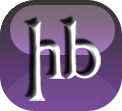 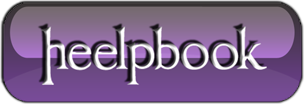 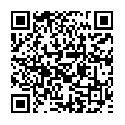 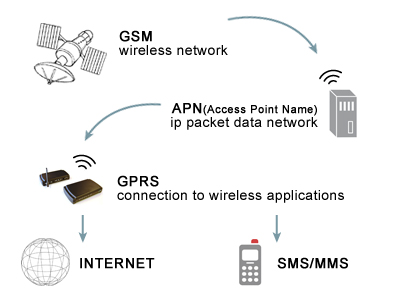 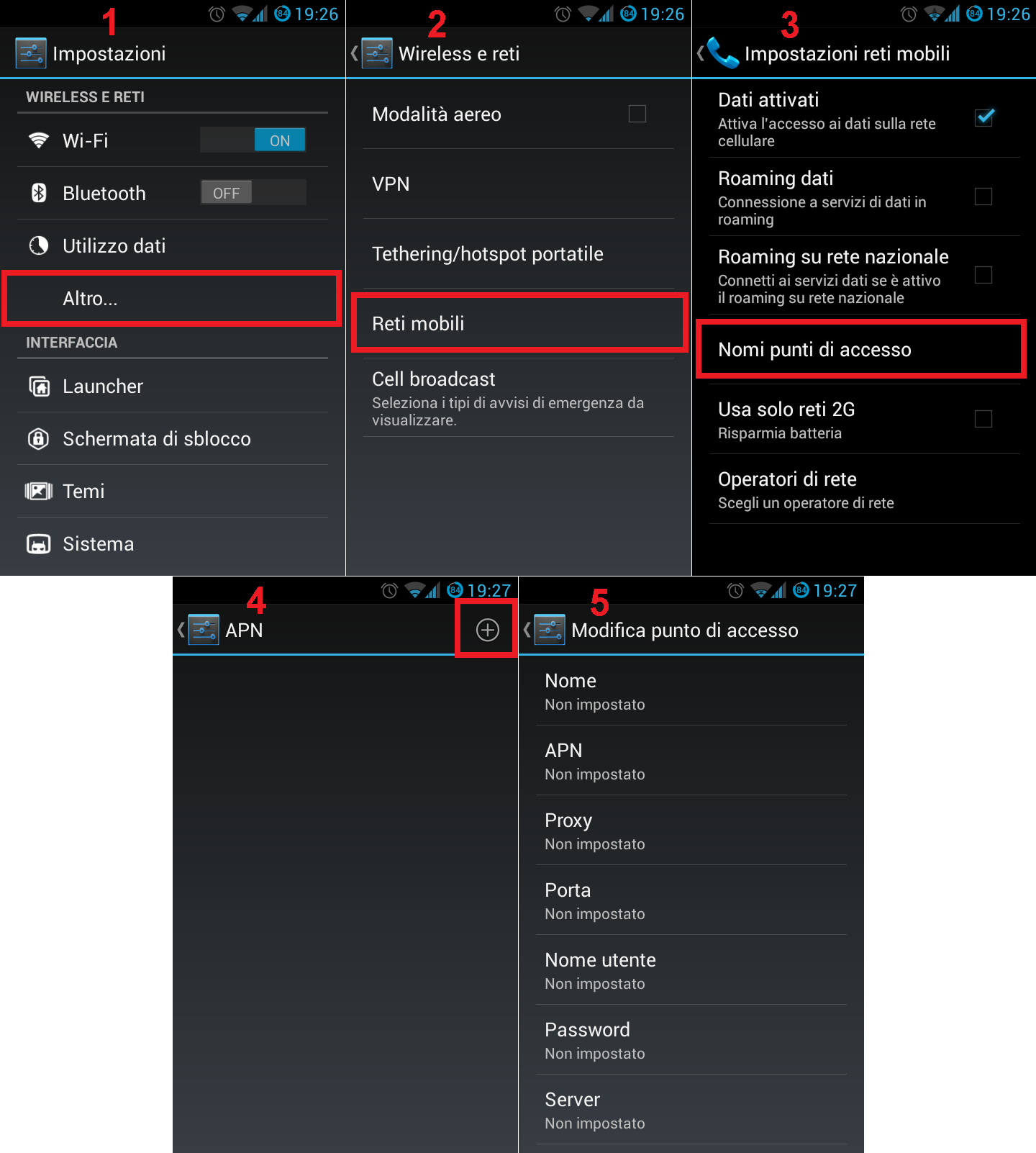 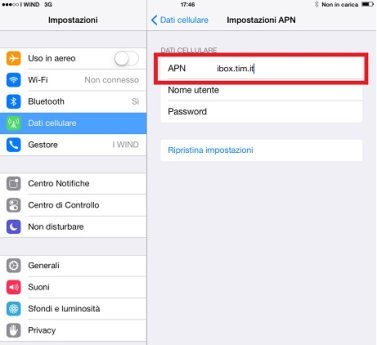 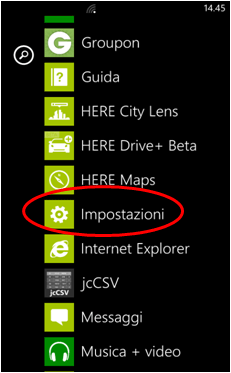 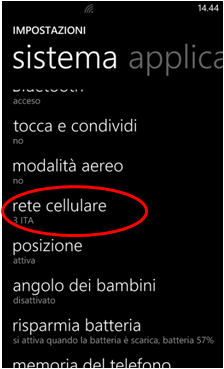 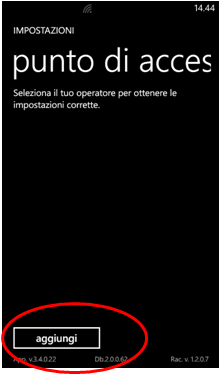 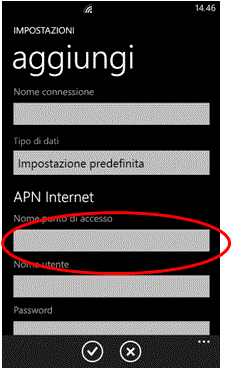 